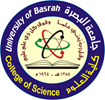 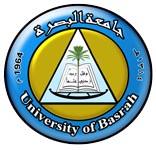 السيرة الذاتية CURRICULUM VITAE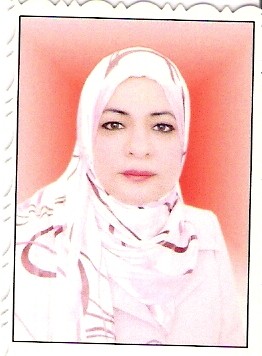 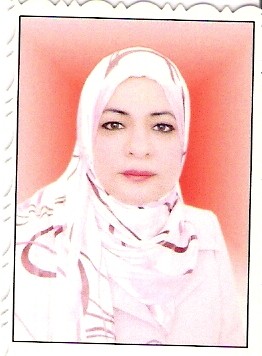 الاسم الثلاثي واللقب                                                                        Full Name  اللقــــــب العلــــمي                                                                        Title           الجامعــــــــــــــــة                                                                         University الكليـــــــــــــــــــة                                                                                                                         College       القســــــــــــــــــــم                                                                                                                                                  Departmentالبريد الألكتروني الرسمي                                                                                                                                   Official E-mailالمؤهــــــــلات والسيرة العلمية المؤهــــــــلات والسيرة العلمية المؤهــــــــلات والسيرة العلمية المؤهــــــــلات والسيرة العلمية Qualification and certificationQualification and certificationQualification and certificationQualification and certificationالاختصاص العامالاختصاص العاماحياء مجهريةاحياء مجهريةMicrobiologyMicrobiologyGeneral specializationGeneral specializationالاختصاص الدقيقالاختصاص الدقيقبكتريابكترياbacteriologybacteriologySpecific specializationSpecific specializationالشهادةتاريخهاالجامعةالبلدCountryUniversityDateCertificateبكلوريوس1992البصرةالعراقIraqBasra1992B.Sc.ماجستير1997البصرةالعراقIraqBasra1997M.Sc.دكتوراه2009البصرة العراقIraqBasra2009Ph.D.Othersالإشراف على الدراسات العلياالإشراف على الدراسات العلياPostgraduate Supervision Postgraduate Supervision Postgraduate Supervision اسم الطالب Student Nameالجامعة/ الكلية / القسمUniv./Coll./Dept.الجامعة/ الكلية / القسمUniv./Coll./Dept.الجامعة/ الكلية / القسمUniv./Coll./Dept.الشهادهDegreeالسنهDateسناء سعيد عطية Basra/science/BiologyBasra/science/BiologyBasra/science/BiologyMaster2014ميس باسل جليل Basra/science/BiologyBasra/science/BiologyBasra/science/BiologyPh.D.2016ربيع عبد الجليل Basra/science/BiologyBasra/science/BiologyBasra/science/BiologyMaster 2017نشاط التدريسنشاط التدريسنشاط التدريسنشاط التدريسTeaching Teaching Teaching Teaching دراسات اولية  Undergraduate Studiesدراسات اولية  Undergraduate Studiesدراسات اولية  Undergraduate Studiesدراسات اولية  Undergraduate Studiesدراسات اولية  Undergraduate Studiesدراسات اولية  Undergraduate Studiesدراسات اولية  Undergraduate Studiesدراسات اولية  Undergraduate Studiesرمز المقرراسم المقرراسم المقرراسم المقررCourse nameCourse nameCourse nameCourse code.  ب484احياء مجهرية الاغذية\نظرياحياء مجهرية الاغذية\نظرياحياء مجهرية الاغذية\نظريFood MicrobiologyFood MicrobiologyFood MicrobiologyB484ب202بيئة احياء مجهرية\نظريبيئة احياء مجهرية\نظريبيئة احياء مجهرية\نظريEnvironmental microbiologyEnvironmental microbiologyEnvironmental microbiologyB202ب204اسايات بكتريا\عملياسايات بكتريا\عملياسايات بكتريا\عمليEssential bacteriology Essential bacteriology Essential bacteriology B204ب443بكتريا تطبيقية\عمليبكتريا تطبيقية\عمليبكتريا تطبيقية\عمليApplied bacteriologyApplied bacteriologyApplied bacteriologyB443ب454هندسة وراثية \عمليهندسة وراثية \عمليهندسة وراثية \عمليGenetic engineering Genetic engineering Genetic engineering B454دراسات عليا  Postgraduate Studiesدراسات عليا  Postgraduate Studiesدراسات عليا  Postgraduate Studiesدراسات عليا  Postgraduate Studiesدراسات عليا  Postgraduate Studiesدراسات عليا  Postgraduate Studiesدراسات عليا  Postgraduate Studiesدراسات عليا  Postgraduate StudiesالموضوعالموضوعالموضوعالموضوعCourse nameCourse nameCourse nameCourse nameالمنتجات الميكروبيةالمنتجات الميكروبيةالمنتجات الميكروبيةالمنتجات الميكروبيةMicrobial products Microbial products Microbial products Microbial products بيئة احياء مجهرية متقدم بيئة احياء مجهرية متقدم بيئة احياء مجهرية متقدم بيئة احياء مجهرية متقدم Advanced Environmental microbiologyAdvanced Environmental microbiologyAdvanced Environmental microbiologyAdvanced Environmental microbiologyتصنيف بكتريا طبية متقدم      تصنيف بكتريا طبية متقدم      تصنيف بكتريا طبية متقدم      تصنيف بكتريا طبية متقدم      Advanced medical bacteriology Advanced medical bacteriology Advanced medical bacteriology Advanced medical bacteriology دراسات مختارة دراسات مختارة دراسات مختارة دراسات مختارة Selective topicsSelective topicsSelective topicsSelective topicsالكتب المؤلفة                                                                                               Book publication   الكتب المؤلفة                                                                                               Book publication   الكتب المؤلفة                                                                                               Book publication   الكتب المؤلفة                                                                                               Book publication   الكتب المؤلفة                                                                                               Book publication   الكتب المؤلفة                                                                                               Book publication   الكتب المؤلفة                                                                                               Book publication   الكتب المؤلفة                                                                                               Book publication   اسم الكتاب اسم الكتاب سنة النشر البلد countryYear Book Title Book Title البحوث المنشورة وبراءة الأختراعArticles / Patents Articles / Patents Article & Patents detailsArticle & Patents detailsNo.Histological effect of saponin on pancreas and reproductive organs of balb/c mice.Bas.J.Vet.Res.1(4)2004.Histological effect of saponin on pancreas and reproductive organs of balb/c mice.Bas.J.Vet.Res.1(4)2004.1-Differences in susceptibilities of gram positive cocci & Gram negative bacilli to four cephalosporins.The Veterinarian 11(1)2001.Differences in susceptibilities of gram positive cocci & Gram negative bacilli to four cephalosporins.The Veterinarian 11(1)2001.2-Effect of high fat and low protein diet on some Gram positive bacteria of large intestine in Balb/c mice . Bas.J.Vet.Res.5(2)2006Effect of high fat and low protein diet on some Gram positive bacteria of large intestine in Balb/c mice . Bas.J.Vet.Res.5(2)20063-Effect of high fat and low protein diet on body weight & histological nature of large intestine in Balb/c mice . Bas.J.Vet.Res.5(1)2006Effect of high fat and low protein diet on body weight & histological nature of large intestine in Balb/c mice . Bas.J.Vet.Res.5(1)20064-Antibacterial effect of Non-Steroidal Anti-Inflammatory Drugs (NSAIDs)Bas.J.Sci.32(2)Antibacterial effect of Non-Steroidal Anti-Inflammatory Drugs (NSAIDs)Bas.J.Sci.32(2)5-Acetaminophen as antibacterial agent ,and its effect on antibiotic susceptibilities of some pathogenic bacteria.Euro.J.Exp.Bio.4(2)2014Acetaminophen as antibacterial agent ,and its effect on antibiotic susceptibilities of some pathogenic bacteria.Euro.J.Exp.Bio.4(2)20146-Synthesis ,characterization and study the antibacterial activity of  some oxazepine compounds.J.Thi Qar Sci.5(1)2014 Synthesis ,characterization and study the antibacterial activity of  some oxazepine compounds.J.Thi Qar Sci.5(1)2014 7-Antimicrobial Effect of Pyocyanin Extracted from Pseudomonas aeroginosa .  European Journal of Experimental Biology ISSN 2248-9215 Vol.6 No.6:3 2016Antimicrobial Effect of Pyocyanin Extracted from Pseudomonas aeroginosa .  European Journal of Experimental Biology ISSN 2248-9215 Vol.6 No.6:3 20168-ANTIMICROBIAL EFFECT OF PYOMELANIN EXTRACTED FROM PSEUDOMONAS AERUGINOSA ..International Journal of Development ResearchVol. 07, Issue, 04, pp.12508-12511, April, 2017 ANTIMICROBIAL EFFECT OF PYOMELANIN EXTRACTED FROM PSEUDOMONAS AERUGINOSA ..International Journal of Development ResearchVol. 07, Issue, 04, pp.12508-12511, April, 2017 9-Isolation and identification of multi drug resistant biofilm producer Pseudomonas aeruginosa from patients with burnwound infection in Basra province/Iraq. International Journal of Development Research, Vol. 7(11):1725817262. 2017.Isolation and identification of multi drug resistant biofilm producer Pseudomonas aeruginosa from patients with burnwound infection in Basra province/Iraq. International Journal of Development Research, Vol. 7(11):1725817262. 2017.10-ISOLATION AND CHARACTERIZATION OF BACTERIO PHAGESAGAINST MULTIPLE DRUG RESISTANT PSEUDOMONAS AERUGINOSA WITH USING THE BACTERIOPHAGE  AS A THERPY IN THE MICE MODEL  International Journal of Development Research Vol. 07, Issue, 12, pp.17989-17997. (2017)ISOLATION AND CHARACTERIZATION OF BACTERIO PHAGESAGAINST MULTIPLE DRUG RESISTANT PSEUDOMONAS AERUGINOSA WITH USING THE BACTERIOPHAGE  AS A THERPY IN THE MICE MODEL  International Journal of Development Research Vol. 07, Issue, 12, pp.17989-17997. (2017)11- 